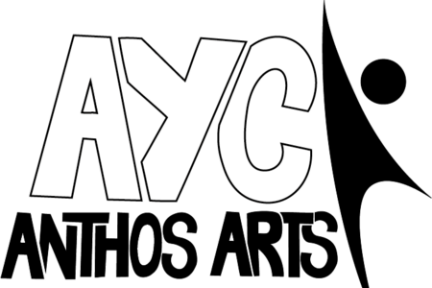 As You Wish: An Inconceivable Tale of Adventure, Romance and Villainy Cast Details FormRehearsals will be held 1-3pm at Exeter Community Centre, St Davids Hill, EX4 3RG. The final performance will be held at the Barnfield Theatre, Exeter on Saturday 20th July. Cast are required to be available for the entire day of the performance to allow for a technical rehearsal in the morning. The total cost to be involved in the project is £135. If you have more than one child attending and would like to spread out the costs further, please speak to Jake (jake.anthos-arts@outlook.com). Permissions and Emergency Contacts:As part of our safeguarding policy, Anthos Arts asks that parents of children and young people who attend our sessions have three emergency contacts whom we can contact in the event of an emergency. Participants under the age of 16 also require permission to leave rehearsals without being accompanied by an adult. Please fill out the section below. I am happy for my child to leave rehearsals without being accompanied by a nominated adult:YES/NO (please circle/delete as appropriate.) I ……………………………….. hereby give my consent for the following individuals to collect my child/children on my behalf from sessions and events in my absence. Signature:							Date:Name of Nominated Person #1: Contact Number:Relation to Child:Name of Nominated Person #2: Contact Number:Relation to Child:Name of Nominated Person #3: Contact Number:Relation to Child:Parents/Carers/Guardians are at liberty to disclose the names of anyone who they know are NOT allowed to collect children on their behalf. Anthos Arts are committed to supporting safeguarding and the safety of children and so please let us know if you wish to name any such persons.Known Medical Information: CONSENT: I ………………………….. hereby consent to any First Aid or medical treatment necessary to be given to my child/children ………………………………………………………………………………………………… during rehearsals.Media and PublicityA part of Anthos Arts’ new success has been our media attention. Please sign below to show that you are happy for us to photograph/video your child and that your child is allowed to be a part of any media used within our publicity. Signed: 								Dated: If there are any questions, then don’t hesitate to get in touch! Contact us with any queries you might have. Otherwise please return this completed form to applications.anthos-arts@outlook.com.Thank you for completing this form. We look forward to working with you.The Anthos Team.SUMMER TERM REHEARSALS- APRIL TO JULYPlease state any dates you are unable to make. Name:Preferred Name/Pronouns:Date of Birth:Parent/Guardian Names:Contact Number:Contact Email: The performance of As You Wish: An Inconceivable Tale of Adventure, Romance and Villainy will take place on Saturday 20th July 2024 at the Barnfield Theatre. I know that my young person can be available for this date.Yes/NoRehearsals for As You Wish: An Inconceivable Tale of Adventure, Romance and Villainy will run from Saturday 13th April to Saturday 20th July. Please state any dates you are unable to make in the attached rehearsal schedule at the end of the form.   Rehearsals for As You Wish: An Inconceivable Tale of Adventure, Romance and Villainy will run from Saturday 13th April to Saturday 20th July. Please state any dates you are unable to make in the attached rehearsal schedule at the end of the form.   I agree to a payment of £135 for the full project.Payment via BACS to:Anthos ArtsAccount Number: 57329370Sort Code: 600806Please note, full payment must be made by Saturday 25th May. PLEASE USE CHILD’S NAME AS A REFERENCE ON ANY PAYMENT. I (parents/ guardians name)____________________________ allow my child (child’s name)____________________________ to be photographed and videoed for use by Anthos Arts publicity.Parent/ guardians signature Saturday 13th April 1-3pmSaturday 20th April 1-3pmSaturday 27th April 1-3pmSaturday 4th May 1-3pmSaturday 11th May 1-3pmSaturday 18th May 1-3pmSaturday 25th May- 1-3pmSaturday 1st June 1-3pmSunday 8th June 1-3pmSaturday 15th June 1-3pmSaturday 22nd June 1-3pmSaturday 29th June- 1-4pmSaturday 6th July 12-4pm Saturday 13th July 11-3pm DRESS REHEARSALSaturday 20th July 11am-8pm SHOW DAY